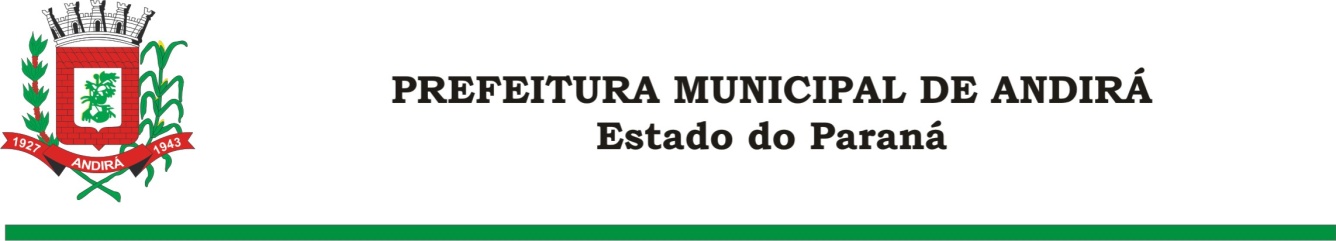 PORTARIA Nº. 16.805 DE 10 DE JANEIRO DE 2023IONE ELISABETH ALVES ABIB, Prefeita Municipal de Andirá, Estado do Paraná, usando das atribuições que lhe são conferidas por lei e,  CONSIDERANDO a Portaria nº 16.565 de 04 de novembro de 2022, a qual interrompeu, a partir do dia 07 de novembro de 2022, o período de férias do Servidor DANIEL TAVARES DE ANDRADE,           R E S O L V E:      Art. 1º Conceder 23 dias remanescentes das férias, a partir do dia 11 de janeiro de 2023, ao Servidor Público Municipal, DANIEL TAVARES DE ANDRADE, ocupante do cargo de ASSISTENTE MANUTENÇÃO E CONSERVAÇÃO. O Servidor atualmente está lotado na Secretaria Municipal de Obras e Urbanismo.Art. 2°- Esta Portaria entra em vigor na data de sua publicação.Art. 3º- Ficam revogadas as disposições em contrário.Paço Municipal Bráulio Barbosa Ferraz, Município de Andirá, Estado do Paraná, em 10 de janeiro de 2023, 80º da Emancipação Política.IONE ELISABETH ALVES ABIBPrefeita Municipal